3GPP TSG-RAN WG4 Meeting #111													       R4-2401571Fukuoka city, Japan , May 20th – 24th, 2024Agenda item:	10.11.5Source: 	Qualcomm IncorporatedTitle: 	AI/ML ad-hoc meeting minutes Document for:	ApprovalIntroductionThe discussion on the AI/ML study is organized under a single thread [133] in RAN4#111. The ad-hoc meeting will discuss some of the topics from the moderator summary in [1].DiscussionTestability and interoperability issues for beam managementSub-topic 2-5Test setupA list of test setup/needs should be created in order to see what kind of test setup is needed and what is feasibleIssue 2-5: Test setup needsProposalsOption 1: number of Tx beamsAoA, AoDPropagation conditions (including need for LoS/NLoS)UE rotation yes/noOption 2:other parametersRecommended WFTo be discussedDiscussion:Apple: [2-16] set B Tx beams Nokia: 16 is the max number of beams for set BSamsung: 2 is too little . for set A, gNBs support about 64 beams. 1/4 of the overhead means we would need 16 beamsNokia: how dynamic, it is difficult to say. it would be needed anywaySamsung: for spatial prediction case 1, is rotation really needed? if we add some rotation we can test the Rx codebook impact. do we need to make the system so complex. vibration during rotation needs to be considered, might impact the results. if we can test in a static way, it’s a better start.Qualcomm: including channel model, Tx codebook and UE rotation, we would talk about the Rx RSRP distribution. these would have influence on the distribution seen. that would introduce a linear transformation. by rotation we would test impact of different RSRP distribution on the model. we can focus on the basic setup. once we have the basics. Keysight: UE rotation is too slow to introduce dynamic change of channel conditions. we need a positioning system but no rotation during a testR&S: Ue rotation is a metric to emulate real environment when the user is moving. by rotating we could emulate a very precise trajectory. Samsung: UE rotation make us simulate UE rotation, not moving. KTL:  for spatial characteristics, static is ok. otherwise, we need to combine rotation with a dynamic channel for temporal predictionApple: for set A, we might need [64]Samsung: in some small cells, we might have less than 64Moderator: we need a max valueAgreement:maximum number of set B Tx beams that test system should be able to emulate: [8-16]maximum number of set A Tx beams that test system should be able to emulate:  [64-128] FFS on AoAsUE rotation during the test: FFSUE rotation/repositioning between different tests: YesSub-topic 2-6Data setsIssue 2-6:	Datasets for training/testingProposalsOption 1: Training Data set to be specified in RAN4(directly or through some algorithm )Option 2: Training data set to be left to implementation (companies can generate it based on knowledge of the test environment)Option 3: othersRecommended WFTo be discussedDiscussion:Qualcomm: Option 2 is the Tx codebook is specified. if we have the channel model, we should have enough knowledge to generate training dataSamsung: Option 2 is more reasonable. Rx codebook is up to UE implementation, UE vendors would take that into account when training the UEsDocomo: dataset for testing should be specified. what data should be used for test. dataset for training is up to implementation but dataset for testing is specified.Ericsson: we do not think we need to say that it is based on test environment. Xiaomi: does the test environment/condition mean also channel modelModerator:yesNokia: will the model in the UE be trained for the test or for a real deploymentModerator: the only way to do that is to make the test as realistic as possible. Qualcomm: beam prediction test, the model highly depends on the codebook. unless we have a model from the infra vendors, there is no way to guarantee that UE will perform in the field. Ericsson: we sill have concernMediatek: we just show that performance with different codebooks is different, UE needs to know the Tx codebook to have good performance. Apple: question to Ericsson and Nokia. what is your concern? between Option 1 and 2 or you have another option? infra-vendors can provide codebooks for that. the current tests, they are all simplified. why is now so different?Samsung: we are discussing overfitting and generalization, we can discuss generalization over different test environments. if the network vendors want to use a different codebood in the field, this is not possible in 3GPP testing.Ericsson: we should just say training data is left to implementationModerators: infra vendors have concerns that UEs model could overfit to the test environment and have poor field performanceQualcomm: we can agree to this Agreement:Vendors may take into account the test environment/conditions defined by RAN4 when training the UE sufficient test environment/conditions should be defined to enable vendors to create the data needed for trainingFFS on proposals to augment training data to avoid overfitting of UE models to the test environmentRAN4 to strive to make the test conditions similar to field deployment conditionsSub-topic 2-7Beamforming consistencymultiple companies brought up the need to discuss the consistency between set A and set B, otherwise it is not expected that beam prediction would workIssue 2-7:	ConsistencyProposalsOption 1: consistency between set A and set B is reflected by below aspects:Same NW antenna/beam configurations for set A and set B, and that its configurations don’t change during training and inference.Same channel model for set A and set B, and that its configurations don’t change during training and inference. (Question: if consistency is valid for a non-static(time-varying) channel for set A and set B?)Option 2: Consistency should be defined in a different wayOption 3: no need for any consistency definitionRecommended WFTo be discussedDiscussion:Apple: what does the 2nd subbullet mean? same channel model. same model for training and inference.Samsung: consistency in RAN1 is between training and inference. for the test, should be straightforward because it’s obvious that this spatial consistency is needed.Qualcomm: first bullet says set A and set B doesn’t change during inference and training. we do not need the first sentence. Intel: based on the discussion, we would not discuss consistency between training and inference. Sub-topic 2-8Measurement error impactMultiple companies brought up the need to evaluate the impact that the UE measurement error and the error in the training data have on inference accuracyIssue 2-8:	Measurement error impactProposalsOption 1: RAN4 should study the impact of measurement error, companies should bring proposals for the next meeting on how to proceed with such a studyOption 2: RAN4 should postpone the discussion on the impact of the measurement error for nowOption 3: No need to evaluate the measurement error impactRecommended WFTo be discussedSub-topic 2-9UE reporting for network side modelsOne company brought up a possible need for RAN4 to introduce different reporting schemes to help train the network side models.Issue 2-9:	UE reporting for network side modelsProposalsOption 1: RAN4 shall introduce the necessary core requirement on supporting data collection for NW-side AI/ML model inference/training (for BM-Case1 & 2), by considering: Potential enhancement on L1 measurement/reporting for inference: e.g., beam reporting for more than 4 beam in L1 signaling, and overhead reduction;Potential enhancement on MDT-based measurement/reporting for training.Option 2: RAN4 cannot introduce new reporting schemes, proposal should be made in another WGOption 3: othersRecommended WFTo be discussedTestability and interoperability issues for positioning accuracy enhancementSub-topic 3-1Requirements for case 1In the previous meeting it was agreed to postpone the discussion until a reporting scheme, if defined, is clear. Some companies are proposing not to define any requirements for this case Issue 3-1: Requirements for case 1ProposalsOption 1: RAN4 should not define requirements for case 1Option 2: RAN4 should postpone the discussion until other WG conclude on defining a reporting scheme or notOption 3: OthersRecommended WFTo be discussedNote: currently there are no requirements for UE based positioningDiscussion:Docomo: we have strong concern for option 1, we need some requirement. Moderator: please bring some analysis on how it could be definedCMCC: we also have concern on option 1, in legacy positioning, UE need to report metrics to LMF, we could maybe use something similar. we can wait to see if other groups define some reporting metrics.vivo: agree with CMCC. we do not need to preclude having requirement. RAN1 has several candidates to reportNokia: we have concern on option 1. UE can report even coordinates. Ericsson: RAN2 should define this first. we shouldn’t talk about requirements yet. we are talking about performance requirements, not monitoring. Apple: we agree with Ericsson. privacy from UE side is an issue. it is not feasible to define thisSub-topic 3-2Requirements for case 2aRequirements for case 2a have been deprioritized, however, some companies are proposing to discuss this anyway.Issue 3-2: Requirements for case 2aProposalsOption 1: RAN4 should not define any positioning accuracy requirements because positioning is LMF basedOption 2: RAN4 should continue to discuss how to define requirements for case 2a, companies should bring more concrete proposals in future meetingsOption 3: Postpone discussion until other groups make more progressOption 4: othersRecommended WFTo be discussed, options are not exclusiveDiscussion:vivo: option 3 is better. RAN4 must define requirement for other Nokia: we want to add a comment about intermediate requirements. LOS/NLOS could have a requirement.Agreement:No requirements on LMF for positioning accuracyFFS on RAN4 requirements for any UE reported measurements defined by other groupsSub-topic 3-3Requirements for case 2bRequirements for case 2b have been deprioritized, however, some companies are proposing to discuss this anyway.Issue 3-2: Requirements for case 2bProposalsOption 1: RAN4 should not define any positioning accuracy requirements because positioning is LMF basedOption 2: RAN4 should continue to discuss how to define requirements for case 2b, companies should bring more concrete proposals in future meetingsOption 3: Postpone discussion until other groups make more progressOption 4: othersRecommended WFTo be discussed, options are not exclusiveAgreement:No requirements on LMF for positioning accuracyFFS on RAN4 requirements for any UE reported measurements defined by other groupsSub-topic 3-4Requirements for other reported metricsSome companies are proposing to already start discussing how to define requirements for possible reported metrics such ToA, LoS/NLoS, etc. These might be introduced for cases 2a/2b, 3a/3bIssue 3-4: Requirements for reported metricsProposalsOption 1: RAN4 to postpone discussion until reported metrics become clear in other groupsOption 2: RAN4 to already start the discussion on how to define requirements for LoS/NLoS indicatorOption 3: RAN4 to start discussing how to define requirements for other reported values, e.g. CIR/PDP, ToA, Option 4: othersRecommended WFTo be discussed, options are not necessarily exclusive Testability and interoperability issues for CSI compression and CSI predictionSub-topic 4-1Reference encoder/decoder definitionDefinition of reference encoder/decoder was discussed in the previous meeting but was not agreed.Issue 4-1: Reference encoder/decoderProposalsOption 1: the encoder/decoder used in RAN4 discussions at least for simulation alignment/requirement derivation, test decoder derivation and/or test decoder verification. It could be documented (in TR, WF, etc) or captured in the specifications as necessary.Option 2:Reference decoder/encoder: The decoder/encoder model used to define the minimum performance requirements. The Reference decoder is identical to the Test decoder.Option 3: other definitionRecommended WFOption 1To be discussed if any clarifications are neededDiscussion:Ericsson: ours is Option 1, with option 2 we would need another term for the one used for requirement derivation. Nokia: reference will depend in practice. at least implies that this is the minimum, maybe replace with for example? Intel: Option 1 description is ok with some exception. reference would be used to determine requirements, might not be used.Apple: for option 1, how many decoders do we need? 1 or 2? Ericsson: this definition is intended to say that a reference might be needed.Mediatek: we need a reference encoder to derive the decoder. vivo: we should at least one test QC: we could also have multiple types of reference encoders depending on assumptions Apple: we might used a reference decoder to derive requirements beside a test decoder. RAN4 should try to have either a reference encoder/decoder or a test encoder/decoder for each testing option.Ericsson: for Option 3 ew might have a reference encoder capture in the spec to validate the test decoder in the TE.Nokia: reference encoder will be used for derivation of the test decoder. In the process of deriving a test decoder for option we might need to have a reference decoder before finalizing the test decoder. Qualcomm: we might have multiple encoders to be paired with a single decoderAgreement:Reference encoder:The reference encoder is used in RAN4 discussions at least for simulation alignment/requirement derivation, test decoder derivation and/or test decoder verification. It could be documented (in TR, WF, etc) or captured in the specifications as necessary.Reference decoder:The reference decoder is used in RAN4 discussions at least for simulation alignment/requirement derivation and/or verification of the decoder implemented by the TE. It could be documented (in TR, WF, etc) or captured in the specifications as necessary.For option 3, for each test, a test decoder needs to be captured in the specs, a reference encoder might be needed to derive the test decoder and/or requirements and/or to validate the test decoder implementation in the TE. the same decoder might be used in multiple tests or each test could have a difference decoder.	In option 3 the Reference decoder is the test decoder.For option 4, there might be a need to have reference encoder and/or reference decoderSub-topic 4-1bisCSI-compression schemeThe scheme of AI/ML-based compressed CSI feedback for parameters and metric alignment.Issue 4-1bis: AI/ML based CSI compression schemeProposalsOption 1: Agree on the baseline scheme for CSI compression use-case.Option 2: otherRecommended WFTo be discussed if any clarifications are needed.Discussion:R&S: this is a good guideline, should not be binding for implementationQC: it forces the UE to do pre-processing and encoder in different boxes. with the accuracy metric in between so it imposes some restrictions on UE implementationNokia: then how to modify it? how do we define accuracy? Moderator: Pre-processing and encoder may be be combined, decoder and post-processing should be combined and there should be a generic metric to be compared between them.Huawei: we have a concern about the quantizer, seems it is part of encoder. quantizer could. quantizer might not be a part of the encoder model parameters. are we going to specify some quantizatoin method. Nokia: quantizer can be modified and merged into another block. Ericsson: pre-processing and endcoer may be in the same box or may not beApple: do we need to spend time on this? encoder may include different boxes. Nokia: the picture could be modified to address the comments.Intel: we do not think we need in the specs. Nokia: it would be useful during the alignment discussionsSub-topic 4-2Standardization steps for Option 3A flow chart for the work on Option 3 was presented in the previous meeting (R4-2405653, reproduced below) and discussed.  This was discussed, however there was no formal agreement. A refinement to this chart was proposed in R4-2407236. Also, some proposals were made in R4-2407368. These should be discussed to further the align the steps needed to progress on Option 3 feasibility.Issue 4-5: Option 3 standardization processProposalsOption 1: Flowchart below better represents the steps needed in RAN4, should be considered as baseline: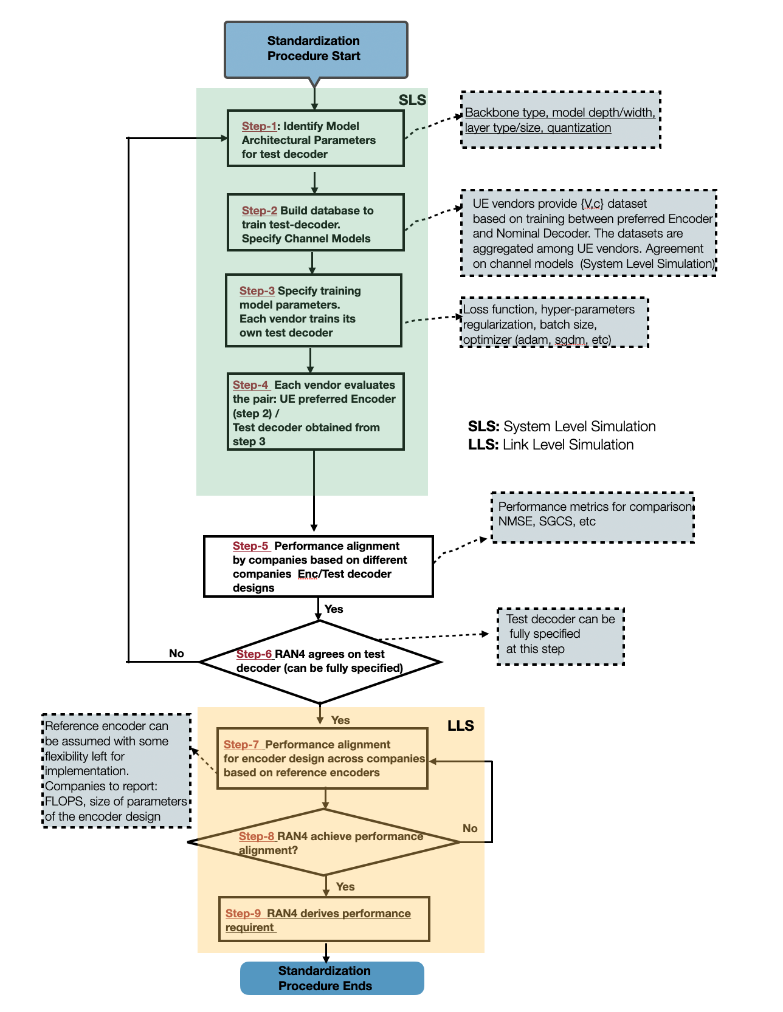 Option 2: Following changes should be made to the chart from R4-2405653(discussed in RAN4#110Bis)Add a step, “identify target cases with specific test conditions” before step 1.For step 1, suggest to limit the scope of potential model types. Transformer-based could be prioritized.Add a step, “Define evaluation methodology” before step 4.Suggest to align the understanding of step 5 on, whether only a single model architecture would be determined for 2-sided case at least for this release.Discuss the necessity of step 8 and 9.Option 3: other changesRecommended WFTo be discussed Discussion:QC: in the diagram, the decoder is derived with SLS but we are testing with LLS. SLS is supposed to be more general, we might have a mismatch between training and the actual test. might be a problem especially with complexity. SLS is more general than LLS.Samsung: for the SLS, I believe the intention is to get the test decoder. if we follow this methoed, we repeat what RAN1 did. we do not think it could be used for the test which is at a link level. if the test decoder is not general enough, we coud have a mismatch. we should be careful about using SLS.Ericsson: a few concerns. the 2nd block with LLS, the evaluation should also be based on SLS. we should run with multiple SNR points, we shouldn’t decide yet that the 2nd part is a LLS. we could make a decoder that works with any UE encoder, we need to specify a decoder that captures a good latent space. we need to have a discussion on how to converge on the reference encoder. Nokia: we support the idea to use SLS. it should lead to a more generic encoder/decoder. it’s hard to conclude how the link level test would work with a decoder based on SLS. not clear what the database would be. if we try to combine too many encoders with 1 decoder, it might not work. step 6  is not clear, how will we converge. alignment of parameters will also be difficult.Intel: for the RAN4 task, it woud be good to focus on the link level. models should be generic enough. we may need to discuss how to generalize. we could analize whether LLS works based on SLS. steps 1-4 focus on the test decoder, there is nothing about the reference encoder. we probably need to discuss jointly for step-1. for step 4 we need to align on some parameters.the dotted boxes with clarifications are not needed.Apple: thanks for the comments. we hope that the SLS would be general enough to cover the LLS. it would capture different SNR points, different angular spreads, etc. LLS will have more limitations with CDL models. training and inference should be based on the same channels, in current testing we only have TDLs. our philosophy is to focus on the decoder, for the encoder we could try to align. there might not be a need to align on the reference encoder. we will need multiple iterations. we can skip the dotted blocks.Oppo: in general we are ok with the updated version. we already presented some results with SLS and tested on the link, we have promising results that it generalizes well. for the test decoder, if we want to have a generalized one, it would be very useful but very difficult to derive. SLS will lead to more generic channel, CDL is also more generic than TDL. we could use a generic data set and it could work. Ericsson: test decoder doesn’t have to be that general, it sets the latent space. there are 2 situation for SLS and LLS discussion. for evaluation we need to use  a SLS. why do we need a LLS to define requirements. a LLS will set a single test point. we could have a test dataset that would ensure we have multiple test points. we should have FFS on whether use LLS or SLS. Huawei: we understand we need SLS to make the decoder generic, we need to clarify what is a “general enough” decoder? we need a baseline throughput for the system level channel. if we use CDL channel models, it could be difficult to define the threshold for the tests. there is no legacy reference for throughput, for example.Intel: it seems everyone’s understanding is that the decoder should be very generic. in reality this might not be the case, the complexity could be a problem. we might not need to optimize for everything.vivo: we did similar simulation as oppo  and we have a similar oversvation that it generalizes well. we also did some field test and it seems that performance with training based on Uma is good. with CDL, the performance is not so good. there could be a big difference between simulation assumptions and field parameters, Uma seems better for generalization. we are also ok to mix CDL and Uma. for the performance requirements derivation, we can use TDL or CDL.  for Step-2, what is the data set?oppo: there are still concerns on whether we need to specify the training parameters. step 3 might not be needed, companies could provide the parameters used. there are different views on the training data and test data, can we agree the updated version and we can go step by step for training.R&S:  we need to decide on the test setup at some point, for the training, complexity is not really an issue but it is for the test. we need to check if a test decoder is implementable. Ericsson: the model should be general enough to cover as many tests as possible. we might differentiate based on deployment scenario. if we have different models for different conditions like street models, etc then it would be too much.Apple: many companies are interested in starting simulations, we probably do not need to go beyond step 4.  Intel: we share the view that we need to have some formal procedure. we need to have some steps.   Ericsson:Sub-topic 4-3Decoder parameters for Option 3Several companies made proposals for information that should be agreed in order to be able to derive a full decoder for Option 3. Some agreements on needed parameters were reached in previous meetings and documented. Issue 4-3: Decoder parameters ProposalsRecommended WFTo be discussed: which parameters are needed and what should the values beDiscussion:Agreement:Parameters agreed are just for the feasibility study of testing options. If/when RAN4 discusses requirement definition, RAN4 will define a new test decoder which may or may not reuse any of the parameters agreed in the feasibility study.Apple: it’s not clear why to choose one parameters from another, we should choose simple ones. Nokia: criteria is not very clear on which parameters to pick and how.QC: we should have a certain bar on how to modify the parameters. we are fine with this agreement.Ericsson: the objective is not to prove the feasibility of CSI compression is to walk through the steps and see if we can get to a decoder. objective is not to establish performanceoppo: similar concern with QC, whether the feasibility under these parameters still holds. MTK: we can conclude some parameters, question is how to align. what will performance alignment. Intel: the discussion on the bar for changing is important.oppo: model structure depends on the data used. transformer has gain with Uma or field data.Parameters:Model type: CNNNumber of TOPS / max number of layers: 4 latent message: [72] bitsformat of encoder input/decoder outputSub-topic 4-4Simulation parameters for Option 3Several companies brought proposals on simulation parameters to be used for encoder/decoder derivation to further progress the feasibility of option 3. These should be discussed and a set of parameters should be agreed.Issue 4-4: Simulation parameters for Option 3Proposals are shown in the table belowRecommended WFParameters to be discussed and agreedQC: we should just start sims and agree a model based on simulation results. Nokia: it is hard to agree on the model. we could have 2 approaches:dataset based on inputs from multiple companies, not clear we can train a viable decoder. we could try that. another option would be to pick one and see if everyone can train an encoder that works with it. Parameters:SLS to generate the data set, part of the data set is used for training. part of the data set used for inference.Reuse some RAN1 assumptions for SLSCompanies to provide the results for the loss function MetricLoss function Test decoder derivation:companies bring encoder + decoder set based on agreed parameters. RAN4 chooses one of the decoders and interested companies further check if an encoder can be trained with this decoder to obtain similar performance/complexity (or other evaluation criteria)companies bring training data for encoder + decoder pair, interested companies train an encoder + decoder pair based on the aggregated dataset from all companies to check decoder derivation feasibility and performance/complexity (or other evaluation criteria)Samsung: 2nd is feasible? even with the same input data, we have different labels. Intel: for 1st option, companies have to bring the bit exact model?Nokia: we need proposals on how to select the model.Sub-topic 4-5Option 4 for 2-sided modelSeveral companies brought proposal on how to further study/check the feasibility of option 4. Issue 4-6: Option 4 for 2-sided modelProposalsOption 1: Qualcomm (R4-2407334)Option 4a-1 standardized datasetStep 1: RAN4 agrees a pair of encoder and decoder with full details (same as fully specified decoder discussion) and an encoder input data generation procedure.Step 2: RAN4 uses this encoder/decoder pair and the generation procedure to generate a set of decoder input and output data and captures this dataset in the specification.Step 3: RAN4 specifies a test decoder verification procedure based on the specified dataset.Option 4a-2 standardized aggregated datasetStep 1: RAN4 achieves some agreements (e.g., part of but not all the parameters in the test decoder parameter table in the previous meeting WF[1]) for the test decoder.Step 2: Interested companies can design their own encoder/decoder pairs based on the agreements to contribute the (decoder input, decoder output) dataset to RAN4Step 3: RAN4 aggregates the datasets from all the contributing companies, and capture the aggregated dataset in the specificationStep 4: RAN4 specifies a test decoder verification procedure based on the specified dataset.Option 4b reference encoder/decoder pairStep 1: RAN4 agrees a pair of encoder and decoder with full details (same as fully specified decoder discussion) and an encoder input data generation procedureStep 2: RAN4 capture the encoder/decoder as a reference encoder/decoder pair and the encoder input data generation procedure in the specification.Step 3: RAN4 specifies a test decoder verification procedure based on the reference encoder.Option 2: Xiaomi (R4-2407847): Standardized data / dataset format + Dataset exchange between NW-side and UE-sideOption 3: vivo(R4-2408294) Option 4a: Reference encoder + test decoder model structure, and channel generation method are in the spec; Option 4b: Test decoder model structure + reference encoder model structure, and dataset (PMI and corresponding channel) are in the spec; Option 4 – Huawei (R4-2409003))Option 4a: Model structure is not specified in RAN4. Training dataset is specified, where each training sample consists of both the raw channel matric/precoding matrix and the bit stream forwarded to the test decoder.Option 4b: Model structure is specified in RAN4. Training dataset is not specified for verifying the encoder at DUT. The test decoder developed by TE vendor needs verification. FFS: How to determine the test metric for test decoder developed by each TE vendor.Option 5: Nokia (R4-2408659)Option 2 (Dataset based):Option 2a: Freeze complete training data while leaving model architecture for implementation.Option 2b: Freeze the important characteristics of training data, e.g., number of bits of latent message while leaving actual data samples and model architecture for implementation.Option 3: Freeze the important characteristics of training data, e.g., number of bits of latent message, and a backbone of model architecture while leaving actual data samples and architectural details for implementation.Option 6: Ericsson (R4-2408492)the latent space needs to be standardizedstandardize a reference encoder in order to capture the latent spaceOption 7: othersRecommended WFTo be discussed Likely multiple options need to be chosen/combined RAN4 should agree on a minimum set such that companies can continue the studySub-topic 4-6TE verification/validation for Option 4Option will leave the actual test decoder implementation to the TE vendors, there might be a need to verify that the decoder is correctly implemented and has the right level of performance.Issue 4-6: TE decoder verification/validationProposalsOption 1: RAN4 will have to come up with a TE verification/validation proceduredetails are FFSOption 2: This should be left to RAN5Option 3: TE verification/validation is not neededOption 4: other optionsRecommended WFTo be discussedReferences[1] R4-2408944, “Topic summary for [111][133] NR_AIML_air”, Moderator(Qualcomm Incorporated), RAN4#111Vivo (updated)CATTQC (updated)XiaomiIntelE/// (updated)Apple (updated)Nokia (updated)KeysightZTE (updated)Samsung (updated)Model typeTransformer, CNN, RNN, MLPTransformerMLPTransformerSeveral model types can be considered (e.g., transformer, CNN)
RAN1 inputs on the best identified models in terms of performance/complexity can be requested Transformer or CNN depending on design targetTransformer, CNN, RNN, MLPTransformerTransformerTransformerModel depthNumber of layersThree linear layers (with one activation function)6decide upper bound of complexity based on RAN1 evaluationNumber of layers, CNN: Kernel/Filter Size, Padding, Stride, Pooling layers parameters, Number of channelsSeveral multi-head attention layers (min: [3], max: [7])4 layerLayer typeFully connected, convolutional, activation layer, normalization layers, etc.MLP with expansion factor N = 4, and each layer/function is described in the following
• 1st linear layer: input is latent message of size Zdim and output is a vector of size nSB x nTx
• Reshape: convert the vector of size nSB x nTx to nSB vectors with size nTx
• 2nd Linear layer: For each subband, the input is a vector of  size nTx, and the output is a vector of size N x nTx. The same linear layer is applied to each of nSB subbands.
• Activation function: GELU
• 3rd Linear layer: the input is a vector of size N x nTx, and the output is with a vector of size nTx. The same linear layer is applied to each of nSB subbands.ScalarFully connected, convolutional, activation layer (activation type: leakyRelu,etc),  batch(group)-normalization layer,dropout layer, etc.Fully connected layers with activation function for each attention layer/block.Fully connected layers with activation function for each attention layer/blockLayer sizeNeuron count and configurationNeuron count and configurationNote that output layer can be different.Scalar quantizer, 2 bits per dimensionQuantization method for the encoder outputScalar, vector (with codebook)scalar quantizer, 2 bits per dimension (element)int16Scalar, vector (with codebook)Specify embedding and feedforward dimensions, number of attention heads per attention layer/block.142bits (for 2-layer case)Encoder-decoder interfaceNumber of bits of latent messageUse power of 2, choose from 32, 64, 128, 256 and 512 bits.60, 120, 280bitsConsider 63, 110 or 230Number of bits of latent messageFFS, e.g., 64 latent dimensions with two-bit quantization, i.e., 128 overhead bits.57，104，270bit86bit (for 1-layer case)Fixed point representationInt8, int16, floating point etcInt8, int16, floating point etc.Int8, int16, floating point etcFFS, decision to be made during/after model design, or may be left for implementation.N/AFormat of input to encoder/output of decoderConsider pre-processing of Eigenvector using Enhanced Type 2 codebookEigen vectors,
Sub-band reporting (e.g., [13] sub-bands for 10 MHz CBW, 15kHz SCS).Eigen vectorsEigenvectorTraining procedureFFS (e.g Initialization method, training duration, training completion criteria, collaboration type, encoder assumption, etc)
Note that training procedure does not need to be fully aligned.Convolutional: Feedback bits per transmission e.g., 10 x 4 = 40
Transformer: Optimizer, e.g., Adamcollaboration training type need to be specifiedCollaboration type: Type-3 Network first trainingTraining completion criteria is probably one of the most important parameters assuming it will include boundaries (minimum and maximum) for the test decoder performance required.
Collaboration type will determine interactions required between different stakeholders and/or different AI/ML algorithms blocksLoss functionSGCS, NMSE, etc.SGCSNMSESGCS, NMSE, etc.Training datasetsChannel model, number of Tx/Rx ports
Other parameters FFS (e.g. rank)
Dataset containing only channel information, which is merged by data from companies.Encoder input dataset should cover all the contributing companies’ encoder input dataNumber of layers/rank?
SNR, Genie/ real channel estimates (impairments)?
Data format of training (depends on
Collaboration training type) 
Size of training data set
Specify channel model parameters or training data samples stored in a repository?
Different Training Sets (configurations/ scenarios)?
Multiple vendor training sets Channel model for training: UMa
Note that in the performance test TDL or CDL (if available) model to be used.
Number of Tx/Rx ports:
4 RX,
16 or 32 TX,
Note that other options should not be precluded but better to agree on a single scenario as a starting point.
Rank: 1.
Channel estimates:
Channel eigenvectors derived from [ideal, non-ideal] channel estimates, magnitude normalized to unit length.
Dataset size:
Sufficient number of samples to achieve minimum performance and prevent underfitting are needed.HyperparametersLearning rate, batch size, regularization techniques and strength, optimization algorithm, etc.
Note that training procedure does not need to be fully aligned.Learning rate = 0.001,
batch size = 128
optimization algorithm = Adam, Learning rate, batch size, regularization techniques and strength, optimization algorithm, etc.Cross-validation detailsDataset splits for training/testing/validationDataset for training: 199,500
Dataset for Testing: 10000
Dataset for validation: 10500Dataset splits for training/validation/testing
This testing doesn’t refer to DUT testing80%/20%,
where training data is also used for validation.CATTNokiaIntelVivoQCDuplex, Waveform FDD, OFDM FDD OFDMFDD FDD OFDM FDD OFDM Carrier frequency2GHz2GHz2GHz Bandwidth10MHz40MHz10 MHz20MHz20MHzSubcarrier spacing15kHz for 2GHz30kHz15 kHz 15kHz 15kHz Nt32: (8,8,2,1,1,2,8), (dH,dV) = (0.5, 0.8)λ32: (8,4,2,1,1,4,4), (dH,dV) = (0.5, 0.8)λ and/or 16: (8,4,2,1,1,2,4), (dH,dV) = (0.5, 0.8)λCDL channel models
- 32 ports: (8,8,2,1,1,2,8), (dH,dV) = (0.5, 0.8)λ
- 16 ports: (8,4,2,1,1,2,4), (dH,dV) = (0.5, 0.8)λ
TDL channel models
- Low correlation32: (8,8,2,1,1,2,8), (dH,dV) = (0.5, 0.8)λ32: (8,8,2,1,1,2,8), (dH,dV) = (0.5, 0.8)λNr4: (1,2,2,1,1,1,2), (dH,dV) = (0.5, 0.5)λ4: (1,2,2,1,1,1,2), (dH,dV) = (0.5, 0.5)λCDL channel models
- 4RX UE: (1,2,2,1,1,1,2), (dH,dV) = (0.5, 0.5)λ for (rank 1-4)
TDL channel models
- 4RX UE, Low correlation4: (1,2,2,1,1,1,2), (dH,dV) = (0.5, 0.5)λ4: (1,2,2,1,1,1,2), (dH,dV) = (0.5, 0.5)λChannel model (Delay spread)CDL-C (300 ns) as baseline, CDL-A (30 ns) as optional.TDLA30-5 as starting point, CDL-C (3km UE speed, 30n delay spread) can be considered1) CDL-C 300ns DS, 100Hz (TR 38.901), 2) TDLC300-100 (TS 38.101-4)CDL-CCDL-C or TDL-AUE speed3kmhr3kmhr10Hz dopplerChannel estimationRealistic channel estimation algorithms (e.g., LS or MMSE) as a baseline.
Ideal DL channel estimation is optionally taken into the baseline of evaluation methodology for the purpose of calibration and/or comparing intermediate results (e.g., accuracy of AI/ML output CSI, etc.). Up to companies to report whether/how ideal channel is used in the dataset construction and performance evaluation/inference.Realistic channel estimation algorithms (e.g., LS or MMSE) as a baseline.Realistic channel estimation algorithms 
MMSE-IRC as the baseline receiverRealistic channel estimation algorithms (e.g., LS or MMSE) as a baseline.
Ideal DL channel estimation is optionally taken into the baseline of evaluation methodology for the purpose of calibration and/or comparing intermediate results (e.g., accuracy of AI/ML output CSI, etc.). Up to companies to report whether/how ideal channel is used in the dataset construction and performance evaluation/inference.Realistic channel estimation algorithms (e.g., LS or MMSE) or ideal DL channel estimationRank per UERank 1. Rank 1Fixed rank 1 as the starting point
4 PRB subband sizeRank 1-4. Companies are encouraged to report the Rank number, and whether/how rank adaptation is appliedRank 1Evaluation metric(s)SGCSSGCS metric (as described in TR 38.843 6.2.1) or NMSEDelay spread30ns30ns Latent message sizeUse power of 2, choose from 32, 64, 128, 256 and 512 bits.